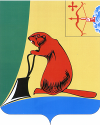 В соответствии с решением Тужинской районной Думы от 21.12.2021 № 5/33 «О внесении изменений в решение Тужинской районной Думы от 21.12.2020 № 53/385», постановлением администрации Тужинского муниципального района от 19.02.2015 №89 «О разработке, реализации и оценке эффективности реализации муниципальных программ Тужинского муниципального района» администрация Тужинского муниципального района ПОСТАНОВЛЯЕТ:1. Внести изменения в постановление администрации Тужинского муниципального района от 09.10.2017 № 386 «Об утверждении муниципальной программы Тужинского муниципального района «Обеспечение безопасности и жизнедеятельности населения» на 2020-2025 годы»» (далее – муниципальная программа), утвердив изменения 
в муниципальную программу согласно приложению.2. Контроль за выполнением постановления возложить на заместителя главы администрации Тужинского муниципального района по социальным вопросам – начальника управления образования Марьину Н.А.3. Настоящее постановление вступает в силу с момента опубликования в Бюллетене муниципальных нормативных правовых актов органов местного самоуправления Тужинского муниципального района Кировской области.Глава Тужинскогомуниципального района                                                                      Л.В. БледныхПриложение УТВЕРЖДЕНЫпостановлением администрацииТужинского муниципального района	от   27.12.2021   № 391    ИЗМЕНЕНИЯв муниципальную программу«Обеспечение безопасности и жизнедеятельности населения» на 2020-2025 годыСтроку паспорта муниципальной программы «Объём финансового обеспечения муниципальной программы» изложить в следующей редакции:Раздел 5 муниципальной программы «Ресурсное обеспечение Муниципальной программы» изложить в новой редакции следующего содержания:«5. Ресурсное обеспечение муниципальной программы	Финансовое обеспечение реализации муниципальной программы осуществляется за счет средств бюджета Российской Федерации, бюджета Кировской области, бюджета муниципального района и иных внебюджетных источников.	Объёмы финансового обеспечения уточняются при формировании бюджета муниципального образования на очередной финансовый год и плановый период.Общий объём финансирования муниципальной программы в 2020-2025 годах составляет 6577,3 тыс. рублей, в том числе за счет средств:федерального бюджета - 0;областного бюджета - 1858,2 тыс. рублей;бюджета муниципального образования – 4719,1 тыс. рублей;внебюджетных источников - 0.Финансовое обеспечение муниципальной программы за счет средств федерального и областного бюджетов осуществляется в форме предоставления субсидий муниципальному образованию на софинансирование объектов капительного строительства и на иные цели в соответствии с порядком, предусмотренным действующим законодательством, в рамках соответствующей государственной программы Российской Федерации и Кировской области.Участие внебюджетных источников в муниципальной программе осуществляется в форме предоставления материальных или финансовых средств юридическими и физическими лицами для реализации соответствующих мероприятий.Перечень мероприятий с указанием финансовых ресурсов и сроков, необходимых для их реализации, представлен в приложении № 2 к муниципальной программе».3. Расходы на реализацию муниципальной программы за счёт средств районного бюджета (приложение № 2 к муниципальной программе) изложить в новой редакции согласно Приложению № 1 к изменениям.4. Прогнозную (справочную) оценку ресурсного обеспечения реализации муниципальной программы за счёт всех источников финансирования (приложение № 3 к муниципальной программе) изложить в новой редакции согласно Приложению № 2 к изменениям.Приложение № 1 к изменениямПриложение № 2к муниципальной программеРАСХОДЫна реализацию муниципальной программы за счет бюджета района____________Приложение № 2 к изменениямПриложение № 3к муниципальной программеРесурсное обеспечение реализации муниципальнойпрограммы за счет всех источников финансирования____________АДМИНИСТРАЦИЯ ТУЖИНСКОГО МУНИЦИПАЛЬНОГО РАЙОНАКИРОВСКОЙ ОБЛАСТИПОСТАНОВЛЕНИЕАДМИНИСТРАЦИЯ ТУЖИНСКОГО МУНИЦИПАЛЬНОГО РАЙОНАКИРОВСКОЙ ОБЛАСТИПОСТАНОВЛЕНИЕАДМИНИСТРАЦИЯ ТУЖИНСКОГО МУНИЦИПАЛЬНОГО РАЙОНАКИРОВСКОЙ ОБЛАСТИПОСТАНОВЛЕНИЕАДМИНИСТРАЦИЯ ТУЖИНСКОГО МУНИЦИПАЛЬНОГО РАЙОНАКИРОВСКОЙ ОБЛАСТИПОСТАНОВЛЕНИЕ   27.12.2021№391 пгт ТужаО внесении изменений в постановление администрацииТужинского муниципального района от 09.10.2017 № 386пгт ТужаО внесении изменений в постановление администрацииТужинского муниципального района от 09.10.2017 № 386пгт ТужаО внесении изменений в постановление администрацииТужинского муниципального района от 09.10.2017 № 386пгт ТужаО внесении изменений в постановление администрацииТужинского муниципального района от 09.10.2017 № 386Объем финансового обеспечения муниципальной программыОбъём финансового обеспечения на реализацию муниципальной программы составляет 6577,3 тыс. рублей, в том числе:средства областного бюджета – 1858,2 тыс. рублей;средства бюджета района – 4719,1 тыс. рублей;           2020г. – 1108,6 тыс. рублей;           2021г. – 1360,7 тыс. рублей;           2022г. – 1246,5 тыс. рублей;           2023г. – 1202,5 тыс. рублей;           2024г. – 829,5 тыс. рублей;           2025г. – 829,5 тыс. рублей.п/пСтатусНаименование муниципальной программы, отдельного мероприятияГлавныйраспорядительбюджетныхсредствРасходы по годам (тыс. рублей)Расходы по годам (тыс. рублей)Расходы по годам (тыс. рублей)Расходы по годам (тыс. рублей)Расходы по годам (тыс. рублей)Расходы по годам (тыс. рублей)Расходы по годам (тыс. рублей)п/пСтатусНаименование муниципальной программы, отдельного мероприятияГлавныйраспорядительбюджетныхсредств2020год2021 год2022год2023 год2024 год2025 годИтогоМуниципальная программаТужинского муниципального района«Обеспечение безопасностии жизнедеятельности населения» на 2020-2025 годывсего            4719,1 Муниципальная программаТужинского муниципального района«Обеспечение безопасностии жизнедеятельности населения» на 2020-2025 годыадминистрация    Тужинского муниципального района764,8  883,9766,3766,3425,5425,54032,3Муниципальная программаТужинского муниципального района«Обеспечение безопасностии жизнедеятельности населения» на 2020-2025 годыУчреждения культуры 0000000Учреждения образования 92,692,668,824,84444366,8Финансовое управление00808080803201Отдельное мероприятиеПовышение уровня пожарной безопасности учреждений и организаций районавсего            44,4102,753535353309,41Отдельное мероприятиеПовышение уровня пожарной безопасности учреждений и организаций районаадминистрация    Тужинского муниципального района44,4102,753535353309,41Отдельное мероприятиеПовышение уровня пожарной безопасности учреждений и организаций районаУчреждения образования00000002Отдельное мероприятиеОптимизация состава и функций диспетчеров, продолжение внедрения автоматизированных систем связи, обработки и передачи данныхадминистрация    Тужинского муниципального района720,4781,2683,3683,3342,5342,53553,23Отдельное мероприятиеПополнение резервного фонда районафинансовое управление00808080803204Отдельное мероприятиеПредупреждение правонарушений, экстремистских проявлений, прежде всего в среде несовершеннолетних и молодежи, активизация и совершенствование нравственного воспита-ния населения, в т. ч.:- профилактика правонарушений (проведение районных массовых мероприятий с детьми)- повышение безопасности дорожного движения; проведение районных массовых мероприятий с детьми, педагогами, участие в областном конкурсе  « Безопасное колесо» - трудоустройство несовершеннолетних;- мероприятия с молодежью, а также мероприятия плана реализации Стратегии государственной антинаркотической политики в РФ до 2030 года (утвержденный постановлением администрации Тужинского муниципального района от 27.01.2021 № 22);-публикация в СМИ идей духовно-нравственных ценностей, патриотизма и межнациональной, межконфессиональной толерантности;- мероприятия по формированию толерантного сознания населения района;- взаимодействие с нац. общностями и конфессиямиучреждения образованияРУОРУОМКУ ДО ДДТМКУ ДО ДЮСШ92,617,662,212,8092,617,662,212,8068,817,67,244,0024,817,67,2004417,67,219,2 004417,67,219,2 00366,8105,6153,238,469,605Отдельное мероприятиеОбеспечение социальной адаптации и реабилитации лиц, освобожденных из мест лишения свободы, и граждан, осужденных к наказаниям, не связанным с лишением свободы6Отдельное мероприятиеВовлечение в предупреждение правонарушений предприятий, организаций всех форм собственности, а также граждан и общественных объединений7Отдельное мероприятиеПредупреждение и пресечение нелегальной миграции8Отдельное мероприятиеСоздание благоприя-тной и максимально безопасной для населения обстановки в жилом секторе, на улицах и в других общественных местах района9Отдельное мероприятиеСнижение рисков и смягчение последствий чрезвычайных ситуаций природного и техногенного характера003030303012010Отдельное мероприятиеПротиводействие терроризму и защита жизни граждан, прожи-вающих на территории района от террористи-ческих актов:- размещение информа-ции для населения по вопросам противодей-ствия терроризму;- проверки антитеррористической укрепленности потенциальных объектов диверсионно-террористических устремлений;- организационно-профилактические мероприятий по противодействию терроризмуN  
п/п 
СтатусНаименование   муниципальной программы,      отдельного мероприятияИсточники   
финансированияОценка расходов (тыс. рублей)Оценка расходов (тыс. рублей)Оценка расходов (тыс. рублей)Оценка расходов (тыс. рублей)Оценка расходов (тыс. рублей)Оценка расходов (тыс. рублей)Оценка расходов (тыс. рублей)Оценка расходов (тыс. рублей)Оценка расходов (тыс. рублей)N  
п/п 
СтатусНаименование   муниципальной программы,      отдельного мероприятияИсточники   
финансирования2020 год факт2021 годфакт2022 годфакт2023 год факт2024год план2025 год планитогоитогомуниципальная
программа      Обеспечение безопасностии жизнедеятельности населения " на 2020-2025 годывсего          829,56577,36577,3муниципальная
программа      Обеспечение безопасностии жизнедеятельности населения " на 2020-2025 годыфедеральный бюджет         --------муниципальная
программа      Обеспечение безопасностии жизнедеятельности населения " на 2020-2025 годыобластной бюджет         251,2384,2331,4331,42802801858,21858,2муниципальная
программа      Обеспечение безопасностии жизнедеятельности населения " на 2020-2025 годыбюджет района 857,4976,5 915,1871,1549,5549,54719,14719,1муниципальная
программа      Обеспечение безопасностии жизнедеятельности населения " на 2020-2025 годыиные внебюджет-ные источники--------1Отдельное      
мероприятие    Повышение уровня пожарной безопасности учреждений и организаций районавсего          44,4102,753535353359,4359,41Отдельное      
мероприятие    Повышение уровня пожарной безопасности учреждений и организаций районафедеральный бюджет         --------1Отдельное      
мероприятие    Повышение уровня пожарной безопасности учреждений и организаций районаобластной бюджет         --------1Отдельное      
мероприятие    Повышение уровня пожарной безопасности учреждений и организаций районабюджет района44,4102,753535353359,4359,41Отдельное      
мероприятие    Повышение уровня пожарной безопасности учреждений и организаций районаиные внебюджет-ные источники -------2Отдельное      
мероприятие    Оптимизация состава и функций диспетчеров, продолжение внедрения автоматизированных систем связи, обработки и передачи данныхвсего          971,61112,61014,71014,7622,5622,55358,65358,62Отдельное      
мероприятие    Оптимизация состава и функций диспетчеров, продолжение внедрения автоматизированных систем связи, обработки и передачи данныхфедеральный бюджет         -------2Отдельное      
мероприятие    Оптимизация состава и функций диспетчеров, продолжение внедрения автоматизированных систем связи, обработки и передачи данныхобластной бюджет         251,2331,4331,4331,42802801805,41805,42Отдельное      
мероприятие    Оптимизация состава и функций диспетчеров, продолжение внедрения автоматизированных систем связи, обработки и передачи данныхбюджет района720,4781,2683,3683,3 342,5 342,53553,23553,22Отдельное      
мероприятие    Оптимизация состава и функций диспетчеров, продолжение внедрения автоматизированных систем связи, обработки и передачи данныхиные внебюджет-ные источники-------3Отдельное мероприятиеПополнение резервного фонда районавсего00808080803203203Отдельное мероприятиеПополнение резервного фонда районафедеральный бюджет-------областной бюджет-------бюджет района0080808080320320иные внебюджет-ные источники-------4Отдельное мероприятиеПредупреждение правонарушений, экстремистских проявлений прежде всего несовер-шеннолетних и моло-дежи, активизация и совершенствование нравственного воспи-тания населения, в том числе:- профилактика правонарушений:- повышение безопасности дорожного движения;    - проведение район-ных массовых меро-приятий с детьми, педагогами, участие в областном конкурсе  «Безопасное колесо»;- трудоустройство несовершеннолетних;- мероприятия с молодежью а также мероприятия плана реализации Стратегии государственной антинаркотической политики в РФ до 2030 года (утвержденный постановлением администрации Тужинского муниципального района от 27.01.2021 № 22);- публикация в СМИ идей духовно-нравст-венных ценностей, патриотизма и межна-циональной, межкон-фессиональной толерантности;- мероприятия по формированию толе-рантного сознания населения района;- взаимодействие с нац. общностями и конфессиями.  всего          92,692,668,824,84444366,8366,84Отдельное мероприятиеПредупреждение правонарушений, экстремистских проявлений прежде всего несовер-шеннолетних и моло-дежи, активизация и совершенствование нравственного воспи-тания населения, в том числе:- профилактика правонарушений:- повышение безопасности дорожного движения;    - проведение район-ных массовых меро-приятий с детьми, педагогами, участие в областном конкурсе  «Безопасное колесо»;- трудоустройство несовершеннолетних;- мероприятия с молодежью а также мероприятия плана реализации Стратегии государственной антинаркотической политики в РФ до 2030 года (утвержденный постановлением администрации Тужинского муниципального района от 27.01.2021 № 22);- публикация в СМИ идей духовно-нравст-венных ценностей, патриотизма и межна-циональной, межкон-фессиональной толерантности;- мероприятия по формированию толе-рантного сознания населения района;- взаимодействие с нац. общностями и конфессиями.  федеральный бюджет         -------4Отдельное мероприятиеПредупреждение правонарушений, экстремистских проявлений прежде всего несовер-шеннолетних и моло-дежи, активизация и совершенствование нравственного воспи-тания населения, в том числе:- профилактика правонарушений:- повышение безопасности дорожного движения;    - проведение район-ных массовых меро-приятий с детьми, педагогами, участие в областном конкурсе  «Безопасное колесо»;- трудоустройство несовершеннолетних;- мероприятия с молодежью а также мероприятия плана реализации Стратегии государственной антинаркотической политики в РФ до 2030 года (утвержденный постановлением администрации Тужинского муниципального района от 27.01.2021 № 22);- публикация в СМИ идей духовно-нравст-венных ценностей, патриотизма и межна-циональной, межкон-фессиональной толерантности;- мероприятия по формированию толе-рантного сознания населения района;- взаимодействие с нац. общностями и конфессиями.  областной бюджет         -------4Отдельное мероприятиеПредупреждение правонарушений, экстремистских проявлений прежде всего несовер-шеннолетних и моло-дежи, активизация и совершенствование нравственного воспи-тания населения, в том числе:- профилактика правонарушений:- повышение безопасности дорожного движения;    - проведение район-ных массовых меро-приятий с детьми, педагогами, участие в областном конкурсе  «Безопасное колесо»;- трудоустройство несовершеннолетних;- мероприятия с молодежью а также мероприятия плана реализации Стратегии государственной антинаркотической политики в РФ до 2030 года (утвержденный постановлением администрации Тужинского муниципального района от 27.01.2021 № 22);- публикация в СМИ идей духовно-нравст-венных ценностей, патриотизма и межна-циональной, межкон-фессиональной толерантности;- мероприятия по формированию толе-рантного сознания населения района;- взаимодействие с нац. общностями и конфессиями.  бюджет района92,692,668,824,84444366,8366,84Отдельное мероприятиеПредупреждение правонарушений, экстремистских проявлений прежде всего несовер-шеннолетних и моло-дежи, активизация и совершенствование нравственного воспи-тания населения, в том числе:- профилактика правонарушений:- повышение безопасности дорожного движения;    - проведение район-ных массовых меро-приятий с детьми, педагогами, участие в областном конкурсе  «Безопасное колесо»;- трудоустройство несовершеннолетних;- мероприятия с молодежью а также мероприятия плана реализации Стратегии государственной антинаркотической политики в РФ до 2030 года (утвержденный постановлением администрации Тужинского муниципального района от 27.01.2021 № 22);- публикация в СМИ идей духовно-нравст-венных ценностей, патриотизма и межна-циональной, межкон-фессиональной толерантности;- мероприятия по формированию толе-рантного сознания населения района;- взаимодействие с нац. общностями и конфессиями.  иные внебюджет-ные источники -92,617,662,212,8-92,617,662,212,8-68,817,67,244,0-24,817,67,20-4417,626,40-4417,626,40-366,8105,6191,669,6-366,8105,6191,669,65Отдельное мероприятиеОбеспечение социа-льной адаптации и реабилитации лиц, освобожденных из мест лишения свободы, и граждан, осужденных к наказа-ниям, не связанным с лишением свободы.всего          5Отдельное мероприятиеОбеспечение социа-льной адаптации и реабилитации лиц, освобожденных из мест лишения свободы, и граждан, осужденных к наказа-ниям, не связанным с лишением свободы.федеральный бюджет         5Отдельное мероприятиеОбеспечение социа-льной адаптации и реабилитации лиц, освобожденных из мест лишения свободы, и граждан, осужденных к наказа-ниям, не связанным с лишением свободы.областной бюджет         5Отдельное мероприятиеОбеспечение социа-льной адаптации и реабилитации лиц, освобожденных из мест лишения свободы, и граждан, осужденных к наказа-ниям, не связанным с лишением свободы.бюджет района5Отдельное мероприятиеОбеспечение социа-льной адаптации и реабилитации лиц, освобожденных из мест лишения свободы, и граждан, осужденных к наказа-ниям, не связанным с лишением свободы.иные внебюджет-ные источники6Отдельное мероприятиеВовлечение в преду-преждение правонару-шений предприятий,  организаций всех форм собственности, а также граждан и общественных объединений.всего          6Отдельное мероприятиеВовлечение в преду-преждение правонару-шений предприятий,  организаций всех форм собственности, а также граждан и общественных объединений.федеральный бюджет         6Отдельное мероприятиеВовлечение в преду-преждение правонару-шений предприятий,  организаций всех форм собственности, а также граждан и общественных объединений.областной бюджет         6Отдельное мероприятиеВовлечение в преду-преждение правонару-шений предприятий,  организаций всех форм собственности, а также граждан и общественных объединений.бюджет района6Отдельное мероприятиеВовлечение в преду-преждение правонару-шений предприятий,  организаций всех форм собственности, а также граждан и общественных объединений.иные внебюджет-ные источники7Отдельное мероприятиеПредупреждение и пресечение нелегальной миграциивсего          7Отдельное мероприятиеПредупреждение и пресечение нелегальной миграциифедеральный бюджет         7Отдельное мероприятиеПредупреждение и пресечение нелегальной миграцииобластной бюджет         7Отдельное мероприятиеПредупреждение и пресечение нелегальной миграциибюджет района7Отдельное мероприятиеПредупреждение и пресечение нелегальной миграциииные внебюджет-ные источники8Отдельное мероприятиеСоздание благоприят-ной и максимально безопасной для населения обстановки в жилом секторе, на улицах и в других общественных местах районавсего          8Отдельное мероприятиеСоздание благоприят-ной и максимально безопасной для населения обстановки в жилом секторе, на улицах и в других общественных местах районафедеральный бюджет         8Отдельное мероприятиеСоздание благоприят-ной и максимально безопасной для населения обстановки в жилом секторе, на улицах и в других общественных местах районаобластной бюджет         8Отдельное мероприятиеСоздание благоприят-ной и максимально безопасной для населения обстановки в жилом секторе, на улицах и в других общественных местах районабюджет района8Отдельное мероприятиеСоздание благоприят-ной и максимально безопасной для населения обстановки в жилом секторе, на улицах и в других общественных местах районаиные внебюджет-ные источники9Отдельное мероприятиеСнижение рисков и смягчение последст-вий чрезвычайных ситуаций природного и техногенного характеравсего00303030301209Отдельное мероприятиеСнижение рисков и смягчение последст-вий чрезвычайных ситуаций природного и техногенного характерафедеральный бюджет 9Отдельное мероприятиеСнижение рисков и смягчение последст-вий чрезвычайных ситуаций природного и техногенного характераобластной бюджет         9Отдельное мероприятиеСнижение рисков и смягчение последст-вий чрезвычайных ситуаций природного и техногенного характерабюджет района00303030301209Отдельное мероприятиеСнижение рисков и смягчение последст-вий чрезвычайных ситуаций природного и техногенного характераиные внебюджет-ные источники10Отдельное мероприятиеПротиводействие терроризму и защита жизни граждан, про-живающих на террито-рии района от терро-ристических актов:- размещение инфо-рмации для населения по вопросам противо-действия терроризму;- проверки антитерро-ристической укреп-ленности потенциаль-ных объектов диверси-онно-террористичес-ких устремлений; - организационно-профилактические мероприятий по противодействию терроризму.всего   10Отдельное мероприятиеПротиводействие терроризму и защита жизни граждан, про-живающих на террито-рии района от терро-ристических актов:- размещение инфо-рмации для населения по вопросам противо-действия терроризму;- проверки антитерро-ристической укреп-ленности потенциаль-ных объектов диверси-онно-террористичес-ких устремлений; - организационно-профилактические мероприятий по противодействию терроризму.федеральный бюджет10Отдельное мероприятиеПротиводействие терроризму и защита жизни граждан, про-живающих на террито-рии района от терро-ристических актов:- размещение инфо-рмации для населения по вопросам противо-действия терроризму;- проверки антитерро-ристической укреп-ленности потенциаль-ных объектов диверси-онно-террористичес-ких устремлений; - организационно-профилактические мероприятий по противодействию терроризму.областной бюджет         10Отдельное мероприятиеПротиводействие терроризму и защита жизни граждан, про-живающих на террито-рии района от терро-ристических актов:- размещение инфо-рмации для населения по вопросам противо-действия терроризму;- проверки антитерро-ристической укреп-ленности потенциаль-ных объектов диверси-онно-террористичес-ких устремлений; - организационно-профилактические мероприятий по противодействию терроризму.бюджет района10Отдельное мероприятиеПротиводействие терроризму и защита жизни граждан, про-живающих на террито-рии района от терро-ристических актов:- размещение инфо-рмации для населения по вопросам противо-действия терроризму;- проверки антитерро-ристической укреп-ленности потенциаль-ных объектов диверси-онно-террористичес-ких устремлений; - организационно-профилактические мероприятий по противодействию терроризму.иные внебюджет-ные источники11Отдельное мероприятие Оборудование жилых помещений с печным отоплением многодетных малообеспеченных семей и семей, находящихся в социально опасном положении, автономными пожарными извещателямивсего052,8 0 0 0 052,811Отдельное мероприятие Оборудование жилых помещений с печным отоплением многодетных малообеспеченных семей и семей, находящихся в социально опасном положении, автономными пожарными извещателямифедеральный бюджет 11Отдельное мероприятие Оборудование жилых помещений с печным отоплением многодетных малообеспеченных семей и семей, находящихся в социально опасном положении, автономными пожарными извещателямиобластной бюджет         052,8000052,811Отдельное мероприятие Оборудование жилых помещений с печным отоплением многодетных малообеспеченных семей и семей, находящихся в социально опасном положении, автономными пожарными извещателямибюджет района11Отдельное мероприятие Оборудование жилых помещений с печным отоплением многодетных малообеспеченных семей и семей, находящихся в социально опасном положении, автономными пожарными извещателямииные внебюджет-ные источники